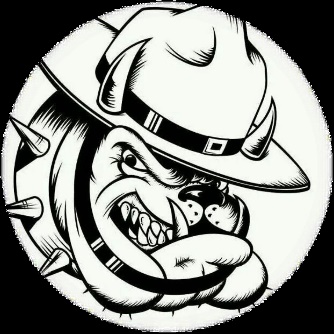 Date: 03/21/2020The meeting of the Broomfield Detachment was called to order by Commandant Jessup at 1000, with appropriate ceremony at Rocky Mountain Airport Terminal 11755 Airport Way, Broomfield, CO 80021. Roll Call of Officers:Recognize Dignitary:Past RMD Natl. Vice. Commandant Allen Brink.Past RMD Natl. Vice. Commandant Tom KruegerApplications for Memberships:NONE. Minutes of Previous Meetings:Posted and Read.  Marine John E. makes motion to accept.  2nd Marine Allen B.  Motion Passed.Correspondence:Dept. CO Delegate / Alternate Form.  Marine Krueger asks all to let him know if they plan to attend Dept. Convention.Paymaster Report:Posted and Read.  Marine Warren M. makes motion to accept.  2nd Marine John E.  Motion Passed.Report of Any Members, Sick or in Distress:Marine Tom K. Dad Hospice care Day to Day.Marine Tom K. Gallbladder issues.  Marine Steve A.  Of the Pueblo Detachment, is back home.Marine Allen Brink Surgery for Cancer, informed all was removed.Marine Greg K. ankle replacement surgery.   Report of Officers:Commandant Jeff J. asks Membership to get more active. Marine Dave J. reported that Marine Christian G. will be taking over the duties of Web Site.  Also stated that the web site now has a Members only section, along with an Email address.Marine Dave J. reports on upcoming Jax Fund / Membership drive.  Committee Reports:Marine Tom K. talks to Convention needing members to step up.Marine Tom K. reports on the St. Patrick’s Day Parade, 14th of March.Unfinished Business:Marine Jeff J.  Talks on the subject Maj. Bill White and the number of Valentines received.New Business:Marine Tom K. asks the Detachment to pay for the cost of ink $115.00.  Member Bud V. makes motion to reimburse for ink.  2nd Marine Robert R.  Motion Passed.  Ceremony of Installation of Officers:NONE.Good of the League:Commandant Jeff Jessup.  Asked all Members to find possible new Members and bring them to next meeting.  Let’s see our Detachment grow.  Marine David F. talked about Coopers Troopers.  Talked about his upcoming trip to Vietnam, if anyone would like to give him the name of anyone that was KIA in Vietnam, he stated he would sure to acknowledge that individual at their memorial service.   Announcements:Commandant talks about coming out to support the RMMA Car show, Aug 2020.Marine Warren M. announces that the next Detachment meeting will be the 21st of March.  Commandant Jeff J. announces that the 22nd of February there will be a Dept. of CO Staff meeting at Windsor Gardens.  Closing Ceremony:Having passed through the regular ceremony we will continue to close, Commandant Jessup closed meeting at 1125, with the appropriate ceremony.   Semper FidelisTom KruegerTom KruegerAdjutant / Paymaster“Some people spend an entire lifetime wondering if they made a difference in the world.  But, Marines don’t have that problem”“President Ronald Reagan” Please invite any and all possible new members to each and every 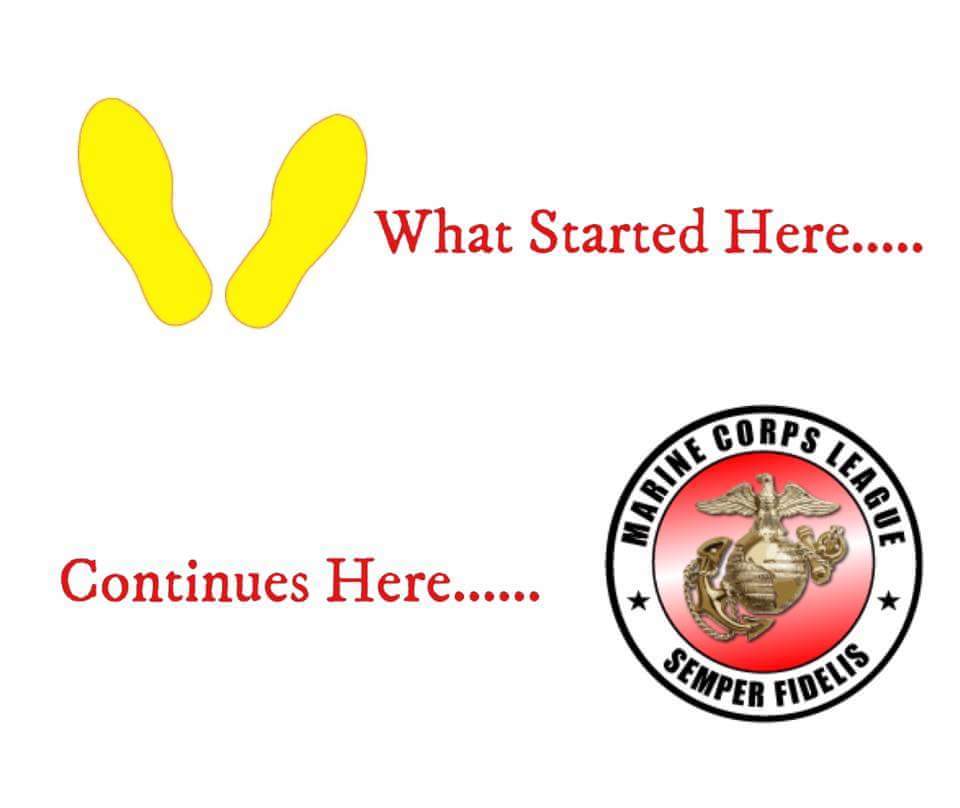 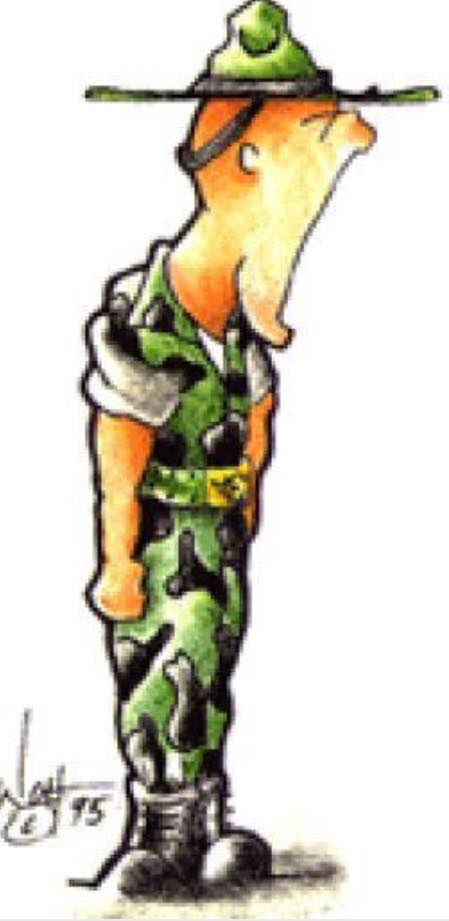 CommandantJeff JessupPresentSR. Vice. CommandantDave JamesPresentJR.  Vice. CommandantPaul YottPresentJudge AdvocateDavid Franklin PresentJR. Past CommandantMark CroweExcusedAdjutantTom KruegerPresentPaymasterTom KruegerPresentChaplainRobert RowleyPresentSgt. - At - ArmsWarren MillerPresent Web SgtGreg Crowe ExcusedPPG OfficerBud VancePresent